Entoure 30€ :       – avec  des pièces de 1€        – avec des billets de 5€       – avec des billets de 10€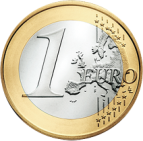 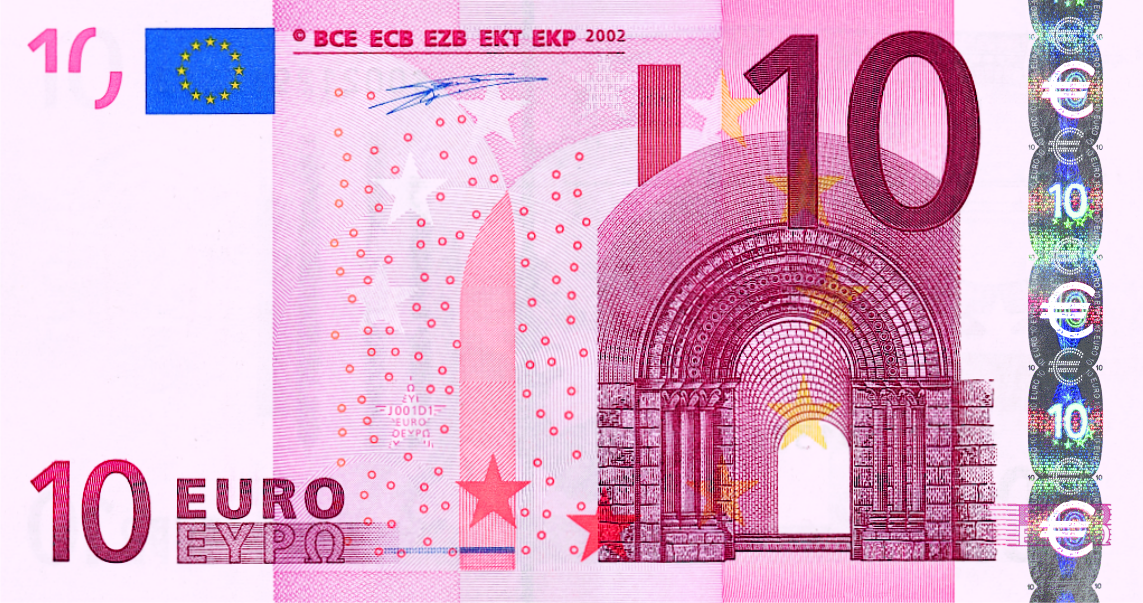 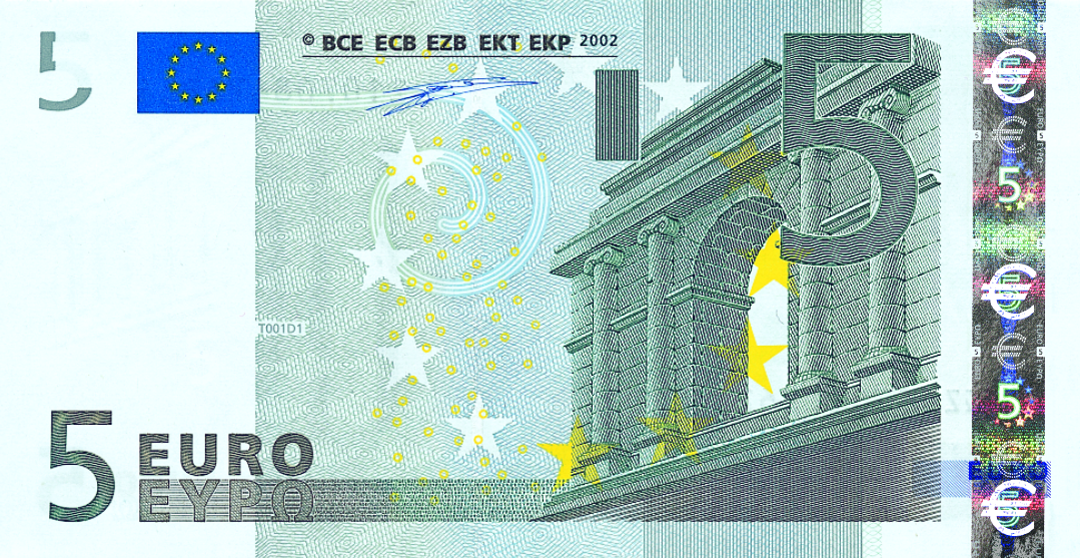 